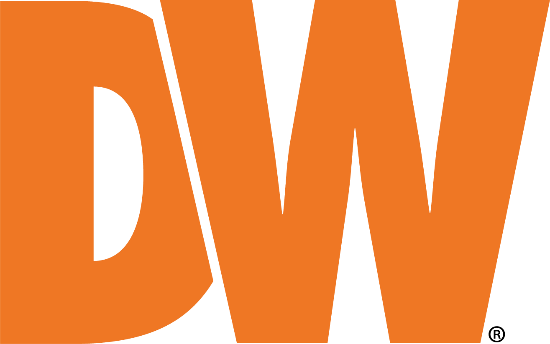 Digital Watchdog® is a leading manufacturer of security and surveillance solutions, offering stunning image quality, advanced hardware capabilities, reliable customer support, and the lowest total cost of deployment to the analog & IP megapixel surveillance markets. Located in Cerritos, CA, with manufacturing facilities in Seoul, Korea, Digital Watchdog® is committed to delivering powerful security solutions to its customers worldwide.For additional information, contact: 	Digital Watchdog®
	16220 Bloomfield Avenue, Cerritos, California 90703 USA	Phone: +1 888 446-3593	Web: www.digital-watchdog.com	Email: dw-tech@digital-watchdog.comBlackjack® Ai™ ApplianceDIVISION 28 – ELECTRONIC SAFETY AND SECURITY (MasterFormat 2016)28 05 00 	Common Work Results28 05 19 	Storage Appliances for Electronic Safety and Security28 05 19.15	Network Video RecordersNotes to Specifier:1. Where several alternative parameters or specifications exist or where the specifier can insert text, such choices are presented in <bold text>.2. Explanatory notes and comments are presented in colored text.3. CSI MasterFormat 2016 incorporates numerous significant changes affecting electronic safety and security. This document is written to provide flexibility in using either format, although adoption of MasterFormat 2016 is encouraged. The following is a guide to the MasterFormat numbers relevant to the product referenced in this specification.4. MasterFormat 2014 Specification Category: 28 23 00- Video SurveillanceBlackjack® Ai™ Appliance  GENERALSUMMARY The section includes a desktop network appliance embedded with DW AI analytics. Product - A desktop network appliance with Windows OS and embedded DW AI Server with available storage of up to 480GB SSD.Related Requirements27 11 16 – Communications Cabinets, Racks, Frames, and Enclosures27 15 01.13 – Video Surveillance Communications Conductors and Cables28 05 03 - Safety and Security Network Communications Equipment 28 05 15 - Servers for Electronic Safety and Security28 05 17 - Workstations for Electronic Safety and Security28 06 20 - Schedules for Video Surveillance28 20 00 - Video Surveillance REFERENCESAbbreviationsCPU – Central Processing Unitfps - frames per secondHTTP - Hypertext Transfer ProtocolIP - Internet ProtocolJPEG - Joint Photographic Experts GroupMAC – Media Access ControlMJPEG - Motion JPEGMPEG - Moving Pictures Experts GroupNVR – Network Video RecorderPTZ – Pan, Tilt, and ZoomRADASS – Resolution and Algorithmic Data Adaptive Scaling SystemRTP - Real-Time Transport ProtocolRTSP - Real-Time Streaming ProtocolSSD – Solid State DriveTB - TerabyteUI –User InterfaceVMS - Video Management SystemDefinitionsE-mapping – Images that can be used as a background in the client software to show server and camera placement at a site.Media Server – A server/controller for cameras and network connections, including client connections and camera stream encoding to hard disks. An NVR may function as a Media Server.Motion sensitivity – Degree of pixelization change in a selected area of the video scene required to trigger a recording or alarm.Reference StandardsNetworkIEEE - 802.3 Ethernet StandardsVideoISO / IEC 14496 – MPEG-4ISO / IEC 14496–10, MPEG-4 Part 10 ( ITU H.264)ISO / IEC 10918 – JPEG ONVIF – Profile SSUBMITTALSProduct DataManufacturer's printed or electronic data sheetsManufacturer's installation and operation manualsWarranty documentationQUALIFICATIONSThe Manufacturer shall have a minimum of five years of experience producing IP video equipment and software.Installers shall be trained and authorized by the Manufacturer to install, integrate, test, and commission the video system.LICENSE AND SUPPORTLicenses issued by the Manufacturer for camera recording shall not expire for the camera's life. The product shall include four (4) recorder user licenses.The product shall include four (4) Ai user licenses.WARRANTYThe product shall carry a five (5) year limited warranty.END OF SECTION PRODUCTSEQUIPMENTManufacturer: 	Digital Watchdog, Inc.			16220 Bloomfield Avenue. Cerritos,California USA 90703 USA			Phone: (866) 446-3595			Web: www.digital-watchdog.com			Email: dw-tech@digital-watchdog.comModel:		DW-BJAiASLAlternates: 		NoneNETWORK APPLIANCEThe Network AI Appliance ("Appliance") shall be a desktop hardware embedded with DW AI Analytics.PerformanceResolution:			HD 1080pNumber of camera streams: 	Up to 64 channelsNumber of analytics streams: 	Up to 64 channelsNetwork Connections: 		Dual Gigabit Ethernet (RJ-45)Operating System: 			Windows® 10 IoT LTSCInstalled on 480GB SSDHardwareProcessor:  			Intel® Core™ i7 processor System RAM:			32 GB Power Supply:		 	300WVideo: 				NVIDIA RTX A2000 12GBInterfaces:			1x True HD, 3x Display Port for system configuration. Maximum one display output at a time.Preloaded analytics software: DW IVA Ai server.IVA Ai configuration tool supported OS: Windows and Linux Ubuntu.Additional Interfaces: 		USBOperating Temperature: 	5o ~ 40o C / 20~90% RHDimensions (L x W x H):	 	7.46” x 15.7” x 14.21” (189.52 x 398.8 x 631.02 mm)EMBEDDED ANALYTICSDeep Learning object trackingZones and lines, tamper, metadata, intrusion, line crossing, counting, counting lines, appear, disappear, stopped, enter, exit, direction, tailgating, dwell, logical rules.END OF SECTION   EXECUTIONINSTALLERSContractor personnel shall comply with all applicable state and local licensing requirements.Contractor personnel shall be factory-trained and certified to install, service, and maintain the system.PREPARATIONCamera and encoder compatibility shall be verified before deployment.The network design and configuration shall be verified for compatibility and performance with the IPVMS.Network configuration shall be tested and qualified by the Contractor before camera installation.INSTALLATIONThe Contractor shall follow all Manufacturer published installation procedures and guidelines.Products shall be installed in areas consistent with Manufacturer recommendations.END OF SECTION